Abstract Submission Guide The abstract should be prepared following the guidelines mentioned below and uploaded to the abstract submission web system (Conference Management Tool Web - International Symposium on Green Industry Initiative and Sustainable Industrial Development of IDB) along with the author declaration form.  https://cmt3.research.microsoft.com/User/Login1. Abstract The abstract must not exceed 350 words prepared in a single B5 page using MS Word, .docx, or .doc format without author names and affiliations. 2.Author Declaration Form It can be downloaded at; https://industrysympo.idb.lk/wp-content/uploads/2024/01/Author-Declaration-form-1.docx3.Extended Abstract (Required) An Extended Abstract prepared according to the given format/ guidelines is required to be uploaded in PDF for review purposes.  However, as recommended by the reviewers, the authors will get an opportunity to publish their extended abstracts on the online web portal of IDB. The organizing committee will contact the corresponding authors separately about publishing extended abstracts on the online web portal of IDB.After Accepting your Abstract Once the abstract is accepted, please use the Abstract Template for Final Submission for the final submission of the abstract (not the extended abstract).  https://industrysympo.idb.lk/wp-content/uploads/2024/01/Abstract-Template-for-Final-Submission.docx It should be in both MS Word .docx* or .doc* and PDF format along with the Registration Form and registration fee payment slip (a copy of the online payment slip). https://docs.google.com/forms/d/e/1FAIpQLScTL8q8gKNBXPDz68OMGfNS0fGkNc3UibrJOuwOPGu_PgOYCg/viewform* The Proceedings compilation team requires the MS Word documents to make corrections if necessary. The necessary guidelines are as follows. ISGSD 2024GENERAL GUIDELINES Authors are allowed to submit their work for either Oral Presentation or Poster Presentation. Oral presentations will be held in parallel sessions categorized under 10 thematic areas. Poster presentations will be held at a common venue. Authors should upload abstracts to the CMT system leaving out the names of authors and their affiliations for the purpose of reviewing. However, author details must separately be added to the appropriate section of the CMT submission page.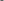 Abstracts bearing author details will be rejected.Authors should ensure to leave sufficient space in the Abstract to add author details (names and affiliations) after reviewing for final submission. Authors should add author details after the abstract is accepted for publication (Camera Ready Copy). Research work presented or published elsewhere will not be considered. Abstracts will be rejected without further consideration if plagiarism is detected. The Editorial Committee recommends that all authors verify their abstracts against plagiarism using a free online plagiarism checker before submission (e.g.http://www.plagscan.com/seesources/analyse.php). Authors should submit abstracts under one of the 10 thematic areas. However, the Editorial Committee reserves the right to assign the abstract to the most relevant thematic area if necessary. Authors should upload the scanned copy of the Author Declaration Form signed by all authors, to the CMT system along with the abstract. Reviewing process will not commence until all the relevant documents and information are complete. Authors should submit the extended abstract to the CMT system separately. In addition to using extended abstracts in the reviewing process, the selected ones will be considered for publishingon the online web portal of IDB. The extended abstract template and preparation guidelines can be downloaded as a separate file. It should not exceed five pages, including references. Please use formatting as mentioned in “Abstract Template” or follow the specific guidelines given below for Abstract preparation. GUIDELINES FOR THE ABSTRACT All abstracts should be written in English language using MS Word (.docx/.doc format). Limit of the Abstract Abstract must not exceed one B5 sheet (350 words) within the given format. Please do not change your page layout. Directly copy into the Camera-Ready Format for final submission. The abstract should contain the following. Paper size  Single B5 page Title of the Abstract 	Font 	: Times New Roman 	Font Size 	: 12 pt	Style 	: Bold Title should be concise, specific and reflective of the study carried out. It should be center-aligned with the first letter of each word, other than the prepositions, capitalized scientific names of organisms should be written in italics. If common or vernacular names follow the scientific name, they should be included in parentheses. Body of the Abstract 	Font 		: Times New Roman 	Font Size 	 : 10   pt	Margins 		: 1 inch for left, right, top and bottom 	Line Spacing 		: Single 	Spacing before and after 		: 0 	Spellings 		: British type 	Non-English and Technical Terms 	: In italics 	Abbreviations 		: Not allowed 	Figures, Tables, Plates 		: Not allowed 	Text 		: Justified 	Page numbering 		: Not allowed The abstract should state the problem, explain the approach to obtaining the solution, and describe the solution itself. It should also summarize key facts relating to the work done, the principal conclusions, and it should convey the overall impact of the work presented. Key words 4-6 keywords separated by a semicolon (;) 	Font 		: Times New Roman 	Font Size  	: 10 pt